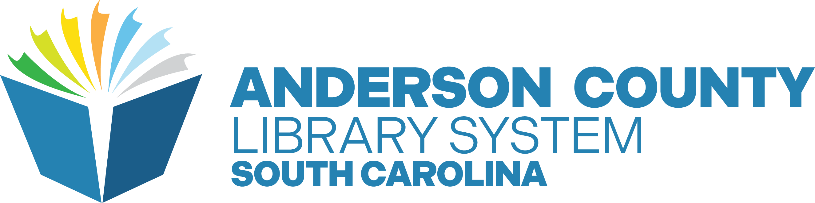 Liability WaiverI, 										 (Participant’s Name, please print), choose to participate in the Chair Yoga activity at the Pendleton Library. Access to this virtual activity will be provided by Ellie Lane from the Cooperative Extension program at Clemson University and staff of the Anderson County Library. I understand that library staff are not instructors, merely facilitators of the activity.I agree to indemnify and to hold the Anderson County Library System, its employees, and agents harmless from any and all claims and liability for any illness or injury arising out of or in any way related to my participation in this activity. I also agree to indemnify and to hold the Clemson Cooperative Extension program, its employees, and agents harmless from any and all claims and liability for any illness or injury arising out of or in any way related to my participation in this activity.Signature								Date